﻿[관광크리에이터 ONE TEAM 참가자 모집 공고]​가이드협동조합은 2018년 설립된 협동조합으로 관광 현장에서 직접 방한 외국인을 만나며 한국을 알리는 20여 명의 관광통역안내사들이 모여 만든 관광기획사입니다. 저희는 외국인을 대상으로 한국을 더욱 이해하기 쉽고, 자세하게 들여다볼 수 있는 여행콘텐츠를 기획합니다. 또한 관광 특화 교육 및 관광 컨설팅 등 다양한 활동을 통해 관광을 통한 사회적가치를 실현하고자 하는 노력으로 2019년 고용노동부 예비사회적기업으로 선정되었습니다. 『관광크리에이터 ONE TEAM 창업과정』관광크리에이터* 창업과정은 서울시 종로구의 관광창업 지원 사업으로 여행콘텐츠 특화 관광벤처를 양성하고자 진행되는 교육입니다. 과정은 총 3개의 커리큘럼으로 구성되어 있습니다. [관광산업 및 여행트렌드]현재 관광업계에서 활발하게 활동하고 있는 기업 관계자와 CEO가 강연에 참여해 실질적인 업계의 상황을 다양한 시각에서 들어볼 수 있습니다. [여행콘텐츠 개발]실제로 여행콘텐츠를 기획해 볼 예정이며 비즈니스 모델 발굴과 구축을 위한 실무 교육도 함께 진행할 예정입니다.[창업 교육]비즈니스 모델 발굴, 사업계획서 작성법 등 창업과 관련된 기본적인 내용을 바탕으로 보다 실현가능한 창업을 할 수 있도록 도울 예정입니다. *관광크리에이터란?자신만의 고유한 방식으로 한국을 해석해, 이를 내/외국인 관광객에게 소개하는 직업입니다. 기존의 가이드가 단지 관광안내자의 역할이었다면 관광크리에이터는 단순한 해설을 넘어 기획,마케팅,판매 등 관광 분야에서 자신의 역량을 마음껏 발휘해 볼 수 있는 직업입니다.1. 일정: 1) 전체 일정: 7~12월, 총 6개월 과정2) 창업 교육: 7~8월, 매주 화/목 오후 3~6시 (온라인 & 오프라인)3) 팀별 창업 준비: 9~12월 중 팀별 모임 2. 모집대상:  1) 관광분야 창업 의지가 있으신 분 2) 프로그램에 성실하게 참여하실 분(출석률 80% 이상)3. 장소: 온라인 또는 가이드협동조합 회의실 (서울 당산동 소재)4. 교육비: 무료5. 참여혜택 1) 창업 교육 비용 100% 지원 2) 창업 사업화를 위한 멘토링 및 실습지원6. 지원 절차1) 접수기간: 7월 1일 ~ 7월 5일2) 서류심사 및 면접 (상시)3) 합격자 발표: 7월 6일(월)☞ 신청하기https://forms.gle/fad5YZJBAqG7WTkc6문의가이드협동조합전화번호: 070-8065-3225이메일: guidecoop@gmail.com관광 및 창업에 관심있는 분들의 많은 참여 바랍니다!감사합니다!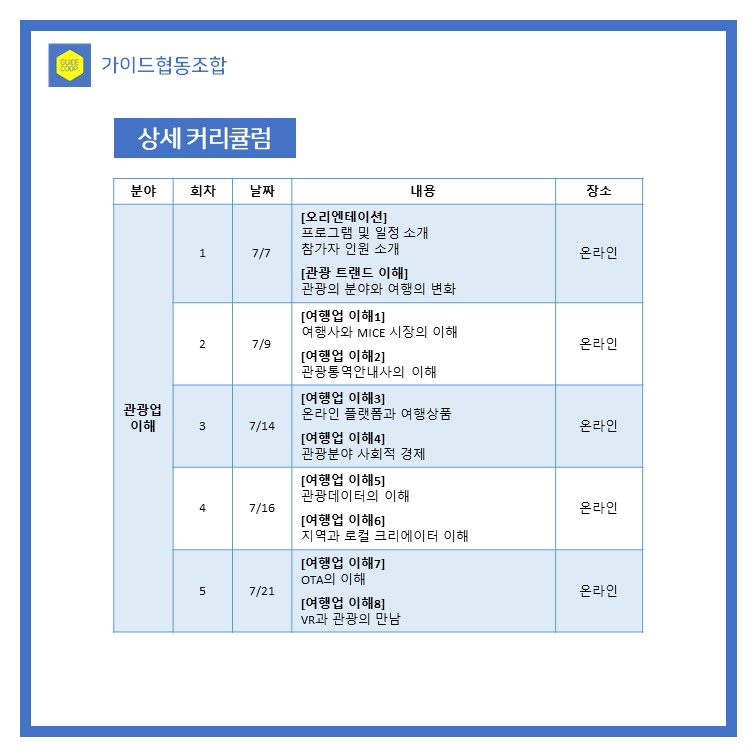 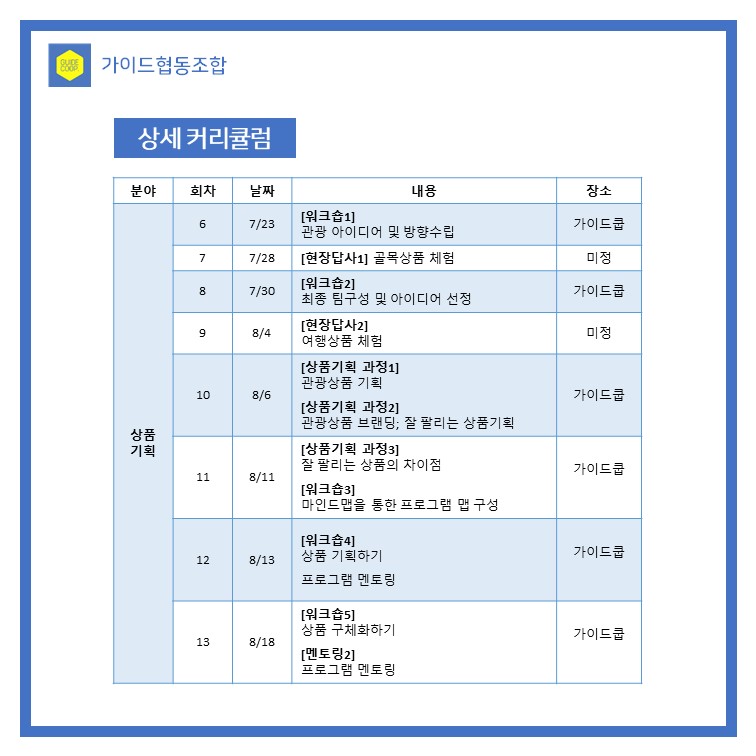 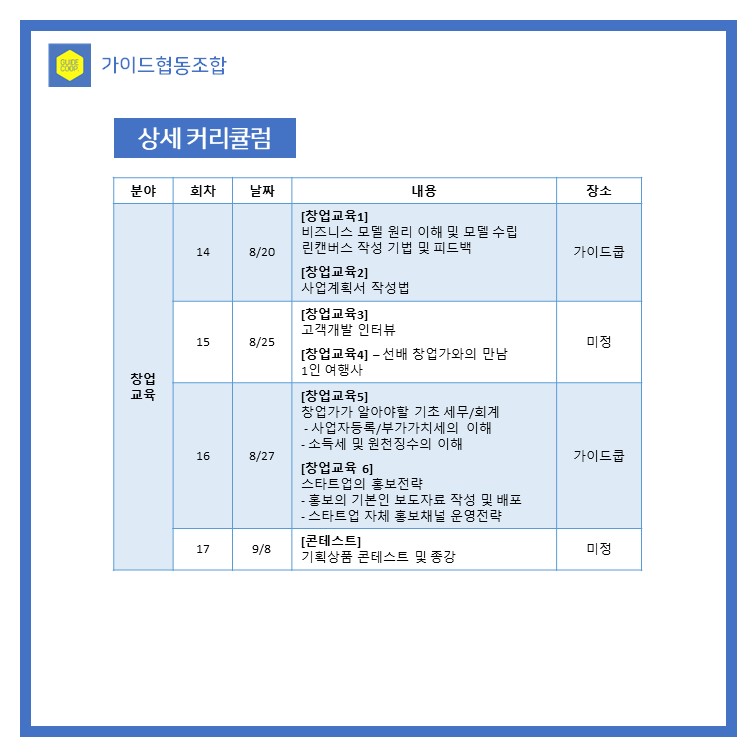 1가이드협동조합 소개2사업명칭 및 목적3세부사항﻿4세부 커리큘럼 – 첨부파일 참조